uf}/ gu/kflnsfgu/ sfo{kflnsfsf] sfof{nouf}/,/f}tx6 .k|b]z g+=@,g]kfn;DklQs/Joj:yfkgsfo{ljlw,@)&%k|dfl0fs/0f ldltM–uf}/ gu/kflnsfsf] ;DklQs/Joj:yfkgsfo{ljlw,@)&%								k|df0fLs/0f ldlt M—@)&%÷)#÷@२k|:tfjgf M						uf}/gu/kflnsfnfO{:yfgLo;|f]tsf]kl/rfngdf;Ifd/k|efjsf/Lagfpgtyf;+ljwfg tyf sfg"gåf/f k|bQ /fh:j clwsf/sf] pkof]u ub}{ :yfgLo s/ ;+sng / Joj:yfkgdf cfTdlge{/ agfpg	af~5gLo ePsf]n] g]kfnsf];+ljwfgsf]cg';"rL*tyf:yfgLo;/sf/;+rfngP]g,@)&$	n] uf}/gu/kflnsfnfO{cfkm\gf]	If]qleq;DklQs/nufpg;Sg]u/Lk|bfgu/]sf]]clwsf/nfO{sfof{Gjogdf Nofpg/ ;DklQs/Joj:yfkgk|lqmofnfO{:ki6, kf/bzL{ tyf Jojl:ytug{ uf}/ gu/kflnsfsf]cfly{sP]g, @)&%sf]bkmf  @  adf]lhduf}/ gu/kflnsfsf] gu/ sfo{kflnsfsf]ldlt =============ut]sf] a}7saf6of];DklQs/Joj:yfkg sfo{ljlw,@)&%:jLs[tu/Lnfu"ul/Psf] 5 .kl/R5]b – !kl/efiff/JofVof!=	;+lIfKtgfdtyfk|f/DeM-!_ of]sfo{ljlwsf]gfdæ;DklQs/Joj:yfkgsfo{ljlw,@)&%Æ/x]sf] 5-@_ of]sfo{ljlw uf}/ gu/kflnsfsf] gu/ sfo{kflnsfn] tf]s]sf] ldltb]lv nfu" x'g]5.@=	kl/efiffM ljifo jf k|;Ën] csf]{ cy{ gnfu]df o;sfo{ljlwdf –-s_	æP]gÆeGgfn]:yfgLo;/sf/;+rfngP]g,@)&$nfO{hgfpFb5.-v_	ægu/kflnsfÆeGgfn]uf}/gu/kflnsfnfO{hgfpFb5.-u_	æ;efÆeGgfn]uf}/gu/kflnsfsf]gu/;efnfO{hgfpFb5.-3_	ægu/ sfo{kflnsfÆeGgfn]uf}/gu/kflnsfsf]gu/sfo{kflnsfnfO{ hgfpFb5.-ª_	æ;DklQs/ÆeGgfn]g]kfnsf] ;+ljwfgsf] cg';"lr * / :yfgLo;/sf/;+rfngP]g,@)&$ adf]lhduf}/gu/kflnsfsf]If]qleqs'g}JolQm jf ;+3 ;+:yfsf] :jfldTjdf /x]sf] ;Dk"0f{ 3/ / hUufsf] ;dli6ut ?kdf lx;fj u/L nufOg] ;DklQs/nfO{ hgfpF5 .-Rf_ 	æ;DklQÆeGgfn] s'g} JolQm jf ;+3 ;+:yfsf] gfddf uf}/ gu/kflnsf If]qleq/x]sf] hUuf  / To:tf] hUufdfag]sf] ;+/rgf ;d]tnfO{ hgfpFb5 .-5_ 	æ;+/rgfÆ eGgfn] 3/,6x/f,uf]bfd,;]8,Uof/]h,kvf{n h:tf :yfoL lgdf{0fnfO{ hgfpFb5 .-h_ æ;fd'bflos ;+:yfÆ eGgfn] uf}/gu/kflnsf If]qleq u7g eO{ uf}/ gu/kflnsfdf ;"rLs[t ePsf] ;d'bfodf cfwfl/t ;+ul7t ;+:yfnfO{ hgfpFb5 .-em_æk|d'vÆeGgfn] uf}/ gu/kflnsfsf]  k|d'vnfO{ hgfpFb5 .-`_æpk k|d'vÆeGgfn] uf}/ gu/kflnsfsf]  pk k|d'vnfO{ hgfpFb5 .-6_ 	æk|d'v k|zf;sLo clws[tÆ eGgfn] uf}/gu/kflnsfsf] k|d'v k|zf;sLo clws[tnfO{ hgfpFb5.-7_ æd"Nof+sg ;ldltÆ eGgfn];DklQ s/ k|of]hgsf nflu hUuf tyf;+/rgfsf] d"Nof+sg ug{ uf}/gu/kflnsfåf/f o; sfo{ljlwsf] bkmf -!@_ adf]lhd ul7t ;ldltnfO{ hgfpFb5 .-8_	ælahsÆ eGgfn] s/bftfnfO{ hfgsf/L lbg] p2]Zon] uf}/ gu/kflnsfn] tof/u/]sf] ;DklQsf] d"Nof+sg / ;f]dfnfUg] s/ ;DaGwL lahsnfO{ hgfpFb5 .-9_ æs/bftfÆ eGgfn]uf}/ gu/kflnsf If]qleq hUuf tyf	;+/rgfsf]:jfldTj ePsf JolQmnfO{ hgfpFb5 .-0f_ 	æ:jo+ ljj/0f bflvnfÆ eGgfn] s/bftf cfkm}+n] cfˆgf] ;DklQsf] oyfy{ ljj/0f vf]nL lgwf{l/t 9fFrfdf uf}/ gu/kflnsfdf a'emfpg] sfo{nfO{ hgfpFb5 .-t_ 	æ:ynut ;j]{If0fÆ eGgfn] uf}/ gu/kflnsfåf/f ul7t sd{rf/Lsf] 6f]nLjf uf}/ gu/kflnsfaf6 v6fPsf] s'g} sd{rf/Ln] :ynut ¿kdf cWoog jf cfjZostfg';f/ 5nkmn ;d]t u/L ;"rgf ;+sng ug]{ sfo{nfO{ hgfpFb5 .-y_ æ6f]n ljsf; ;+u7gÆ eGgfn] ;dflhs kl/rfng k|lqmof dfkm{t tf]lsPsf] ef}uf]lns If]qsf] 6f]n tyf ;d'bfosf] cfly{s, ;fdflhs tyf ;+:yfut ljsf;sf nflu Ps kl/jf/ Ps ;b:osf] cjwf/0ffdf cfwfl/t eO{u7g / ;~rfng ePsf] / uf}/ gu/kflnsfdf ;"rLs[t ePsf] :yfgLo :t/sf] ;+3, ;+:yf / ;d"xnfO{ hgfpFb5 / ;f] zAbn] lgodfg';f/ uf}/ gu/kflnsf If]qleq u7g ePsf] cGo pkef]Stf ;ldltnfO{ ;d]t hgfpg]5 .-b_ ælghLIf]qÆ eGgfn] :jLs[lt k|fKt lghL If]qsf sDkgL, kmd{, ;+:yf, Jofj;flos JolQm jf ;+ul7t ;d"xnfO{ hgfpFb5 .-w_ æ;/f]sf/jfnfÆ eGgfn] uf}/ gu/sfo{kflnsfsf] lg0f{on] k|ToIf ¿kdf k|efjkfg]{ JolQm jf ;+:yfnfO{ hgfpFb5 .-g_ æ;DklQwgLÆeGgfn] uf}/ gu/kflnsf If]qleq cfˆgf] gfddf hUuf tyf;+/rgf ePsf JolQm, ;/sf/L tyf cw{ ;/sf/L lgsfo jf ;+3 ;+:yfnfO{ hgfpFb5 .-k_ æsfof{noÆeGgfn] uf}/ gu/kflnsf, gu/sfo{kflnsfsf] sfof{nonfO{ hgfpFb5 .-km_	æcfly{s P]gÆeGgfn] uf}/ gu/kflnsfsf] cfly{s P]gnfO{ hgfpFb5 .kl/R5]b– @;DklQs/sf]b/tyf ;DklQd"NofÍg#=	;Dklts/sf] b/ M -!_ gu/kflnsfn] cfˆgf] If]qleq nufpg] ;Dklt s/sf] b/ c'g;"rL–!sf] 9fFrfdf gu/ ;efn] :jLs[t u/]sf] cfly{s P]gdf pNn]v eP adf]lhd x'g]5 . o:tf] s/ gu/ sfo{kflnsfn] tf]s]sf] ldlt b]lv nfu" x'g]5 .-@_ pkbkmf-!_ adf]lhd s/nfu" ubf{ cfly{s aif{sf] z'? dlxgfsf] z'? lbgeGbf cl3  x'g]u/L nufOg] 5}g .$=;DklQ d"NofÍg k|s[ofM -!_ bkmf # adf]lhd s/ nufpg] k|of]hgsf] nflugu/kflnsfn] cfˆgf] If]qleqsf] hUufnfO{ cfjZostf cg';f/ If]q ljefhg u/L To:tf] If]q jfk|To]s j8fsf afl;Gbfsf];DklQsf] ljj/0fsf] nut sfodu/L cg';"rL–@ sf] 9fFrfdf tof/ ug{ ;Sg]5 . -@_	pkbkmf -!_ adf]lhdsf] ljj/0f tof/ ePkl5;DklQsf] d"NofÍgsf nflugu/kflnsfn] bIf/ ljz]if1 ;d]t /x]sf] d"NofÍg ;ldlt u7g ug{ ;Sg]5 .-#_ pkbkmf -@_ adf]lhd ul7t ;ldltsf] sfof{jlw tLg jif{sf] x'g]5 .-$_d"NofÍg ;ldltn];Dklt s/ nufpg of]Uo d"No lgwf{/0fug{ l;kmfl/; ubf{ b]xfosf cfwf/df ug]{5 M–-s_	;DklQ s/ nufpg of]Uo d"No lgwf{/0f ubf{ k|rlnt ahf/ efpnfO{ cfwf/ dfGg],-v_ ef}lts ;+/rgfsf] d"No k|rlnt ahf/ efpaf6 sfod x'g cfPsf] d"Nodf x|f;s§L ug]{,-u_ v08 -s_ adf]lhd d"NofÍg ug]{ k|of]hgsf] nflu x|f;s§Lubf{ ;+/rgfsf] jgf]6sf] cfwf/df k|To]s tLg aif{df 5 k|ltzt b]lv aL; k|ltzt ;Dd ug]{,-3_ hUuf afx]s cGo ef}lts ;+/rgfsf] d"NofÍg b/ ;+/rgfsf] agf]6, To;sf] cfly{s pkof]usf] dxTjsf] cfwf/df d"No lgwf{/0f ug]{,-ª_ ef}lts ;+/rgfsf] d"No lgwf{/0f ubf{ Ifltu|:tjf eTs]sf] cj:yf ePdf Ifltu|:t jf eTs]sf] efu a/fa/sf] d"No 36fpg] .-%_	pkbkmf -$_ adf]lhd ;DklQsf] d"NofÍg l;kmfl/; eO{ ;s]kl5 gu/kflnsfn] ;Dkltsf] d"NofÍg b/ cl3Nnf] cfly{s aif{sf] c;f/ dlxgfleq lgwf{/0f u/L ;Sg'kg]{5 .%=s/ c;"nL k|s[ofM -!_ bkmf -$_ adf]lhd sfod ul/Psf] s/of]Uo ;DklQsf] d"NofÍg /;f]adf]lhd nfu]sf] ;DklQ s/ e'QmfgLsf] nflu ;DalGwt s/bftfsf] lahs sfof{non] tf]s]sf] ;do leq tof/ ug'{ kg]{5 .-@_pkbkmf -@_ adf]lhd a'emfpg'kg]{ s/ ;DalGwt s/bftfn] ;f]xL cfly{s jif{leq gu/kflnsfdf a'´fpg'kg]{5 .^= s/gnfUg]M -!_ o; sfo{ljlwdf cGoq h'g;'s} s'/f n]lvPsf] ePtf klg b]xfosf];DklQdf ;DklQs/ nfUg] 5}g M–-s_ g]kfn ;/sf/, k|b]z ;/sf/ jf :yfgLo ;/sf/sf] :jfldTjdf /x]sf] 3/ / hUuf,-v_ ;/sf/L c:ktfnsf] ejg / hUuf-u_u'7Lsf] :jfldTjdf /x]sf] hUuf-3_ ;/sf/L lzIf0f ;+:yf / cGo ;/sf/L lgsfosf] :jfldTjdf /x]sf] ejg / hUuf,-ª_ wfld{s ;+:yf-dlGb/,u'Daf,rr{,dl:hb cflb_ sf] ejg / hUuf,-r_ vfg]kfgL ;Íng kf]v/L, xjfO{d}bfg, ljB't pTkfbg u[x, d;fg3f6, a;kfs{,/+uzfnf, pBfg, kfs{ h:tf ;fj{hlgs pkof]usf :ynx¿,-5_ /fhb"tfjf;, jfl0fHo lgof]u, s'6g}lts lgof]usf ejg / hUuf,-h_ P]nfgL jf ktL{ hUuf,-em_ gu/ sfo{kflnsfn] s'g} vf; cjlw tf]sL jf gtf]sL s/ glng] egL lg0f{o u/]sf] ;fj{hlgs ;/f]sf/ /x]sf] 3/ jf hUuf .-@_ o; sfo{ljlw adf]lhd ;DklQs/ nfu]sf] ;DklQdf e'lds/-dfnkf]t_ nufOg] 5}g .-#_ pkbkmf -!_ sf] v08 -h_ df pNn]lvt hUufdf ;+/rgf lgdf{0f ePsf] /x]5 eg] To:tf] ;+/rgfsf]sfo{ljlw adf]lhd d"Nof+sg u/L ;DklQ s/ nufOg]5 .kl/R5]b– #;DklQsf] ljj/0f ;+sng tyf clen]v ;DaGwL Joj:yf&=;DklQsf] ljj/0f ;+sng ljlwM -!_ gu/kflnsfn];DklQs/ nfu" ug]{ k|of]hgsf nflu cl3Nnf] cfly{s jif{ b]lvg} s/bftfsf gfddf /x]sf];DklQsf] ljj/0f ;+sng sfo{sf] ?jft ug{ ;Sg]5 .-@_ gu/kflnsfn];DklQsf] ljj/0f ;+sngsf nflu gu/kflnsfsf] cfˆg} ;|f]t / k|of;af6 gu/kflnsf If]qdf/x]sf k|To]s JolQmsf gfddf /x]sf] ;DklQsf] klxrfgu/L;DklQsf] nut tof/Ltyf cBfjlwsug{ :ynut ;j]{If0f ljlwjfs/bftf :jo+n] pknAw u/fPsf] ljj/0fsf cfwf/df k|To]s JolQmsf gfddf /x]sf] ;DklQsf] klxrfg ug]{ ljlw dWo] s'g} Ps jfldl>t ljlwk|of]u u/L;DklQsf] nut tof/ ug{ ;Sg]5 .-#_ uf}/gu/kflnsfn] s/bftfsf] ;DklQsf] ljj/0f ;+sng ug{sf nflu pkbkmf -@_ adf]lhd ljlwsf] 5gf]6 u/L ;s]kl5 ;f]sf] sfof{Gjogsf nflu sfo{of]hgf ;lxtsf] kl/of]hgf k|:tfj :jLs[t ug{ ;Sg]5 .-$_ ;DklQsf] ljj/0f ;+sngsf nflu kl/of]hgf k|:tfj adf]lhdsf] sfo{ ug{ df}h'bfhgzlQm ckof{KteO{ yk hgzlQmsf] cfjZostf k/]df To:tf] hgzlQm k|rlnt sfg'g adf]lhd s/f/dflgo'Qm u/L jfu'7L jf6f]nljsf; ;+u7g jf cGo ;+ul7tjf;fd'bflos ;+3 ;+:yf ;Fu ;Demf}tf u/L ;]jf s/f/dflng ;lsg]5 .*= :jo+ljj/0f bflvnf ;DaGwL Joj:yfM -!_ sfof{non] k|To]s tLgjif{df Psk6s jf cfjZostfg';f/gu/kflnsf If]q leqsf ;DklQ wgLx¿nfO{ cg';"rL–# adf]lhdsf] 9fFrfdf ;DklQ ljj/0f bflvnf ug]{ ;"rgf cfXjfg ug]{5 . o:tf] ;"rgf k|sfzg / k|;f/0f ubf{ pknAw ;~rf/sf dfWodx¿nfO{ k|of]udfNofpg ;lsg]5 .-@_ gu/kflnsfn];DklQs/ nfu"ug]{ cfly{s jif{ z'?x'g' cufj}pkbkmf -!_ adf]lhdsf] ;"rgf hf/L u/L s/bftfx¿af6 ;DklQ ljj/0f bflvnf ug{] Dofb lbg ;Sg]5 .-#_ gu/kflnsfn] pkbkmf -!_ / -@_ adf]lhdsf] ;"rgf hf/Lubf{ klxnf] k6s s/bftfx¿nfO{ ljj/0f bflvnf ug{Dofb tf]sL ;"rgf lbg ;Sg]5 . pQmDofbleq ljj/0fbflvnf x'g g;sLDofb a9fpg cfjZos 7fg]dfk6sk6s u/L a9Ldf tLg dlxgf ;Dd Dofb a9fpg ;5 .-$_ gu/kflnsfn] pkbkmf -#_ adf]lhd ;DklQsf] ljj/0fbflvnf ug{ cfXjfg u/]sf] ;dofjlwleq cg';"rL $ adf]lhdsf] kmf/fddfcf–cfˆgf] hUuf tyf ;+/rgfsf] ;TotYo ljj/0f e/L gu/kflnsfdf k]z ug'{ ;DalGwt ;DklQ wgLsf] st{Jo x'g]5.-%_ ;DklQ wgLx¿nfO{ ljj/0f kmf/fd eg{ ;xof]u ug{sf nflu gu/kflnsfn] cfjZostf cg';f/ :yfgLo ;+3;+:yf, ;fd'bflos ;+:yf, 6f]n ljsf; ;+u7g tyf :jo+;]js kl/rfng ug{ ;Sg]5 .-^_ pkbkmf -%_ adf]lhdsf ;+3, ;+:yf, ;+u7g tyf :jo+;]jsx¿ kl/rfng ubf{;DklQs/ ;DaGwL cled'vLs/0f ug'{kg]{5 .&_ s'g} s/bftfn] ;DklQsf] ljj/0f bflvnf u/]kl5 hUufsf] :jfldTjdf kl/jt{g jf ;+/rgf lgdf{0fsf sf/0fn] ;DklQ yk36 ePdf k|fKt ug]{n] jf lgdf{0fug]{n];f]sf] k|df0f ;lxtsf] ljj/0f k}+tL; -#%_ lbgleq gu/kflnsfdf a'emfpg' kg]{5 .-*_ ;DklQsf] ljj/0f ;DklQ wgL :jo+n]  gu/kflnsfdf bflvnf ug'{ kg]{5.-(_ pkbkmf-*_ adf]lhd ;DklQwgL :jo+ pkl:yt eO{ ljj/0f bflvnf ug{ g;s]df ;uf]nsf] kl/jf/sf sfg'gadf]lhd pd]/k'u]sf s'g} ;b:on] jf;DklQ wgLsf] jf/];gfdf k|fKt JolQmn] bflvnfug{;Sg]5g\.kl/jf/sfcGo;b:ogePsfgfafns tyfczQmsfxsdf j8f ;ldltsf] l;kmfl/; ;lxt lghsf] ;+/Ifsn] ;DklQ ljj/0f a'emfpg ;Sg]5 .-!)_ ;+o'Qm :jfldTjdf /x]sf] ;DklQsf] ljj/0f ;DklQwgLx¿n] ;+o'Qm ¿kdf jf ;f]dWo] s'g} Pshgfn] bflvnf ug{ ;Sg]5 .-!!_ s'g} s/bftfn] pkbkmf -#_ sf] ;dofjlwleq ;DklQ ljj/0f kmf/fd bflvnf gu/]df jf e'm§fljj/0f bflvnf u/]df gu/kflnsfn] bkmf -!*_ adf]lhd yk z'Ns  lnO{ ljj/0f kmf/fd a'emL lng ;Sg]5 .(=;DklQsf] k|df0f tyf ljj/0f ;+sng ;DaGwL Joj:yfM -!_ s/bftfn] hUufsf] ljj/0f bflvnf ubf{ If]qkmn ;d]t v'n]sf] cfˆgf] :jfldTjsf] k|df0f ;fy} k]z ug'{kg]{5 .-@_ pkbkmf -!_ adf]lhd k]zePsf]k|df0fcflwsfl/sgePdfTo:tf] hUufsf]ljj/0f gu/kflnsfn]:jLsf/ug]{5}g.-#_	s/bftfn] ljj/0f bflvnf ubf{ b]xfo adf]lhdsf sfuhftx¿ ;d]t;+nUgu/Lk]zug'{kg]{5.-s_;DklQs/nfu\"x'g'eGbfcl3Nnfcfly{sjif{;Ddsf]dfnkf]tjfe"lds/lt/]sf]lg:;fjf gu/kflnsfsf]k|dfl0ftljj/0f.-v_ hUufwgLk|df0fk'hf{sf]k|ltlnlkjfhUufsf]:jfldTj/If]qkmnv'n]sf]k|df0fsfuhft .u_lgdf{0f ;DkGg ePsf] jf 3/ ePsf] k|df0f.-$_bkmf-^_ adf]lhd;DklQs/gnfUg]egLtf]lsPsf];DklQdfk|rlntsfg'gadf]lhd;DklQs/nfUg]s'g}JolQm,;+3,;+:yfjflgsfon] lglZrtcjlw;Ddk|of]uug]{u/Ls'g};+/rgflgdf{0fu/]dfTo:tf];+/rgfsf] ljj/0f bflvnfug]{/;DklQs/a'emfpg]bfloTj;DalGwtlgdf{0fstf{sf]x'g]5.-%_ k|rlntsfg'gadf]lhdgS;fkf;u/Llgdf{0fug'{kg]{t/gS;fkf;gu/L lgdf{0fePsf;+/rgfsf];DklQljj/0fa'emL ln+bf gu/kflnsfn]gS;fkf; b:t'/ jfktnfUg]/sdsf]cg'dfgu/L;f]sf]!% k|ltztn] x'g cfpg] /sd a/fa/sf]w/f}6LlnO{;DklQljj/0f:jLsf/ug{;Sg]5.o:tf;+/rgfsf]xsdfs/bftfn]lbPsf]ljj/0fnfO{g}cfwf/dfgL3/sf]cfsf/,k|sf/Pj+lgdf{0fldltsfodu/L;DklQsf]d'Nof+sgul/g5.of] oj:yfejglgdf{0f;DjGwLdfkb08kfngfgeO{lgdf{0fePsf;+/rgfx?sf] xsdf klg nfu' x'g]5.t/, o;/L :jLsf/ ul/Psf] ;+/rgfsf] ljj/0fsf] sf/0fn]dfq o:tfejggS;fkf;ePsf]jfdfkb08k'u]sf]dflgg]5}g.-^_ s/ltg]{bfloTjePsfs'g};DklQwgLsf]hUufdflghsf]d~h'/gfdflnO{csf]{ JolQmn] ;+/rgf lgdf{0f u/]df ;+/rgf ;d]tsf] ljj/0f bflvnf ug]{ tyf s/a'emfpg]bfloTj;DalGwthUufwgLsf]x'g]5.-&_ s/bftfn]e/]sf]ljj/0ftyfk|df0fhfFru/Lbtf{ug{ gu/kflnsfn]sd{rf/Ljf6f]nLv6fpg;Sg]5.o:tfsd{rf/Ljf6f]nLn] a'‰grfx]sf];"rgfjfdfuu/]sf]ljj/0fpknAwu/fpg';DalGwt;DklQwgLsf]st{Jo x'g]5.-*_gu/kflnsfdf ;DklQ s/ ljj/0f bflvnf u/L;DklQs/a'emfPsf];DklQ gu/kflnsfdfbtf{gePsf]gofFJolQmn]vl/bu/]dfTo:tf]JolQmn]#%lbgleqvl/bu/]sf]k|df0f;+nUgu/L;DklQljj/0fkmf/fde/L gu/kflnsfdfa'emfpg'kg]{5.l9nf]u/La'emfPdftf]lsPadf]lhdsf]ykz'NslnO{ gu/kflnsfn]ljj/0fa'lemlng ;Sg]5.!)=;DklQsf]clen]v;DaGwLJoj:yfM-!_ gu/kflnsfn]j8fut ¿kdf s/bftfsf] nutv8fu/L k|To]s ;DklQ wgLsf] ;DklQsf] 5'§f5'§} ljj/0f v'Ng] u/L cg';"rL@ adf]lhdsf] 9fFrfdf ;DklQsf] clen]v /fVg'kg]{5 .-@_	;DklQljj/0fclen]vnfO{k'i6Lug]{sfuhftx?;+sngu/LJojl:yt?kn]kmfO{lnËu/LcBfjlws/fVg'kb{5.-#_	;DklQsf]nutlstfasDtLdftLgjif{sfnflux'g]u/Ltof/ ug'{kg]{5.o:tf]nutlstfadfs/bftfn]bkmf*sf]pkbkmf-&_adf]lhdk]zu/]sf] ljj/0fsfcfwf/dfcBfjlwsug'{kg]{5.-$_	pkbkmf-#_cg';f/;DklQljj/0fcBfjlwsubf{cg';"rL%adf]lhdsf] bflvnfl6kf]6e/L;f]sfcfwf/dfhUuflbg]sf]vftfaf6;DklQ36fO{tyfhUuflng]sf]vftfdf;DklQa9fO{cBfjlwsug'{kg]{5.-%_ gu/kflnsfn]s/bftfn]k]z u/]sfljj/0fx¿:ynutlg/LIf0f jf;DalGwtlgsfoaf6;"rgfk|fKtu/LcBfjlwsug{;Sg]5.-^_ gu/kflnsfn];Dklts/Joj:yfkgug{sDKo'6s[t k|ljlwk|of]uug{;Sg]5.kl/R5]b  – $;DklQsf]d"Nof+sg;DaGwLJoj:yf!!= ;DklQsf]d"Nof+sgljlwM -!_ gu/kflnsf If]qleq s'g} PsJolQmsf gfddfljleGg:yfgdf/x]sf;DklQx¿nfO{cnucnud"Nof+sgu/LPsLs[tul/g]5.-@_;+o'Qm:jfldTjdf/x]sf];DklQnfO{PsJolQm;/xdfgL;f]xLadf]lhds/bftfsfodul/g]5.;+o'Qm:jfldTjsf];DklQ;f]xLJolQmsf]cGo;Dkltdfhf]l8g] 5}g.-#_  ;DklQs/k|of]hgsf nflu gu/kflnsfn] u/]sf] d"Nof+sgtLgjif{;Ddsfod/xg]5-$_;DklQwgLn]klxnf]k6sk]z u/]sf];DklQljj/0fyk36ePdfjfbkmf!#sf]pkbkmf-#_adf]lhds/bftfsf];DklQsf]d"Nof+sgb/;+zf]wgePdfTo:tf];DklQsf]k'gMd"Nof+sgul/g]5.-%_k|To]scfly{sjif{sf]>fj0f!ut]sflbgaf6s/bftfsfgfddfsfod/x]sf];DklQsf]d"Nof+sgu/Ls/c;'nul/g]5.-^_ ;DklQsf] d"Nof+sg k|of]hgsf] nflu hUuf wgL k|df0fk'hf{sf cfwf/df hUufsf]:jfldTjtyfIf]qkmnsfodul/g]5.-&_bkmf(sf]pkbkmf-$_adf]lhdl/0fk|fKt;DklQsf]d"Nof+sgubf{;+/rgfsf]dfqd"Nof+sgu/L;DklQs/c;'nul/g]5.-*_ ;+/rgfsf]] d"Nof+sg k|of]hgsf nflu ;+/rgfsf] k|sf/, agf]6sf] lsl;d, cfsf/,k|of]utyflgdf{0fldlts/bftfn]k]zu/]sf] ljj/0fcg';f/sfodul/g]5 .t/,gS;fkf;ePsf;+/rgfsf]xsdfgS;fkf;k|df0fkqnfO{cfwf/sf¿kdf lng afwf k'u]sf] dflgg] 5}g .-(_Pp6}hUufwgLsf]gfddf/x]sfl;dfgfhf]l8PsflsQfx?sf]d"Nof+sgubf{To:tf]hUufx?dWo]s'g}lsQfn];8s5f]Psf]/x]5eg];Dk'0f{hUufnfO{Pp6}Kn6 dfgL d"Nof+sg u/Lg]5.t/,hUufsf];8sn]5f]Psf]hUufsf]xbtf]lsPsf]cj:yfdf;f]xbeGbfk5fl8sf]hUufnfO{;8sn]5f]Psf]sfodul/g]5}g.-!)_	gu/kflnsfn] ;+/rgfsf] d"Nof+sg ubf{ l;g]df xn, 7"nfpBf]u,snsf/vfgfh:tf;+/rgfx?sf]:ynut?kdfg}gfkhfFru/Ld"Nof+sgug{ ;Sg]5 .!@=d"Nof+sg;ldlt;DaGwLJoj:yfM-_gu/kflnsfn];DklQsf]d"Nof+sgsf]cfwf/tof/u/Ll;kmfl/;ug{/d"Nof+sg;DaGwL;d:of;dfwfgug{sf nflu/fo;'emfjk]zug{b]xfoadf]lhdsf]];DklQs/d"Nof+sg;ldltu7g ug]{5M–!=	k|d'v jf lgh s'g} sf/0fn] pkl:yt x'g g;s]df pkk|d'v	;+of]hs @=	k|d'vk|zf;sLo clws[t		;b:o#=	of]hgf x]g]{ zfvf k|d'v 	;b:o$=    k|ltlglw,dfnkf]tsfof{nojfsfosf] ;DalGwtzfvf	;b:o%=cfly{s k|zf;g zfvf	;b:o ;lrj-@_d"Nof+sg;ldltsf]a}7sslDtdfdlxgfdfPsk6sa:g'kg]{5.;ldltsf];b:on]gu/ sfo{kflnsfsf] ;b:on] kfP;/x a}7seQf kfpg]5 . To:tf] eQf d"Nof+sg ;ldltsf] a}7sdf cfdlGqt JolQm jf sd{rf/L jf pkl:yt cGo ;xof]uL sd{rf/Lx?nfO{ ;d]t lbOg]5 .-#_	d"Nof+sg;ldltsf]sfd,st{Jo/lhDd]jf/Lb]xfoadf]lhdx'g]5M–-s_gu/kflnsfIf]qleqsfhUufsf]If]qljefhgu/L jf gu/L cg';"rL^adf]lhdsf]9fFrfdfGo"gtdd"Nof+sgb/l;kmfl/;ug]{.o;/Ld"Nof+sgl;kmfl/z ubf{ ;8sn] 5f]Psf] hUufsf] clwstd nDjfO{sf] l;df ;d]t vf]Ng' kg]{5 .-v_;+/rgfsf xsdf ;f]sf] agf]6, /x]sf] :yfg, k|of]u / nfenfO{;d]tljrf/ u/Lcg';"rL–&adf]lhdsf]9fFrfdfd"Nof+sgb/l;kmfl/;ug]{.-u_hUuftyf;+/rgfsf]d"Nof+sgb/l;kmfl/;ug]{k|of]hgsfnflu:ynut cWoog,5nkmntyfk/fdz{uf]i7Lsf]cfof]hgfug]{.5nkmnPj+k/fdz{sf nflu cfjZostf cg';f/ :yfgLo ;+3;+:yf tyf 6f]n ljsf; ;+u7gsf k|ltlglwnfO{ ;d]t cfdGq0f ug]{ .-3_;efn]:jLs[tu/]sf]d"Nof+sgpk/s'g}s/bftfnfO{lrQga'emLlgj]bglbPdf ;f]sf] hfFra'em u/L lg0f{osf nflu gu/ sfo{kflnsf ;dIf k]z ug]{.-ª_ d"Nof+sg ;DaGwdf k|fKt u'gf;f tyf ph'/Lx¿df /fo;lxt lg0f{osfnflu gu/ sfo{kflnsf;dIfk]zug]{.-r_ ;DklQ s/ Joj:yfkgsf nflu gu/ sfo{kflnsfn] tf]lslbPadf]lhdsfcGosfo{x¿ ug]{ .-5_d"Nof+sg;ldltn];DklQd"Nof+sgubf{k|rlntahf/d"NonfO{cfwf/agfpg ;Sg]5.-h_s/bftfn]k]zu/]sf]hUufsf]d"Nof+sgc:jefljs?kdfa9LkfOPdf5fgaLgu/Ld"Nof+sg ug]{ .-$_d"Nof+sg;ldltn]/fo;'emfjtyf;/;NnfxsfnflucfjZos7fg]sf j8fcWoIftyfcGoJolQmnfO{d"Nof+sg;ldltsf]a}7sdfcfdGq0fug{;Sg]5.!#=s/bftfsf];DklQsf]d"Nof+sgM-!_k|To]ss/bftfsf]];DklQsf]d"Nof+sgcg';"rL* adf]lhdsf]d"Nof+sgkmf/fdsf]9fFrfdfk|d'vk|zf;sLoclws[tn]tf]s]sf]sd{rf/Ln]ug]{5g\. t/, k|dfl0fs ;ˆ6j]o/k|of]uu/L;DklQsf]d"Nof+sgug{o;n]afwf k'¥ofPsf] dflgg] 5}g .-@_hUufsf]d"Nof+sgubf{;fdfGotofs/bftf:jo+n]k]zu/]sf]d"Nof+sgb/sf cfwf/df ul/g]5. t/, s/bftfn] k]z u/]sf] d"Nof+sgsf] b/ ;efn] tf]s]sf] Go"gtd b/eGbf sd ePdf ;efn] tf]s]sf] Go"gtd d"Nof+sg b/cg';f/ d"Nof+sg ul/g]5 .-#_s/bftfn]bflvnfu/]sf]d"Nof+sgb/df;fdfGotoftLgjif{;Dds'g}klg;+zf]wg ul/g] 5}g . t/, s/bftfn] cfˆgf] ;DklQsf] d"Nof+sgdf ;+zf]wg ug{rfx]df lghsf] lgj]bgsf cfwf/df sf/0f dgfl;j ePdf gu/kflnsfn] tLg aif{df Ps k6s ;Dd d"Nof+sg b/ ;+zf]wg u/L lbg ;Sg]5 .-$_	pkbkmf -#_ adf]lhd d"Nof+sg b/ ;+zf]wg ubf{ ;efn] :jLs[t u/]sf]  Go"gtdd"Nof+sgxbeGbfsdx'g]u/L;+zf]wgug{;lsg]5}g.-%_;+/rgfsf]d"Nof+sgk|of]hgsfnflux|f;s§Lubf{cg'';"rL–(adf]lhdsf]b//]6cg';f/tLgjif{sfnfluPs}k6sul/g]5.o;/LXf;s§Lubf{;+/rgfsf]bzk|ltzt d"NonfO{ z]if d"No sfod /fvL gAa] k|ltzt;Dd Xf;s§L ul/g]5 .!$=ljj/0fk]z gug]{s/bftfsf] ;DklQsf]d"Nof+sg;DaGwLJoj:yfM-!_s'g}s/bftfn]cfˆgf];DklQsf]ljj/0fbflvnfgu/]df gu/kflnsfn]To:tfJolQmnfO{ljj/0fbflvnfug{lnlvtcfb]zjf;"rgflbg;Sg]5.To:tf]cfb]zjf;"rgfsf] hfgsf/Lkqklqsf,O{d]njfˆofS;dfkm{t\klghf/Lug{;lsg]]5.To:tf]cfb]zkfPsf]jf;"rgfhf/LePsf]ldltn]jf6f]sf]Dofbjfx]stL;lbgleqcfˆgf];DklQsf]ljj/0fbflvnfug'{kg]{bfloTj;DalGwts/bftfsf]x'g]5.-@_ pkbkmf -!_ adf]lhd ;DklQsf] ljj/0f bflvnf ug{ lbPsf];dofjlwleq;DklQsf] ljj/0fbflvnfgu/]dfk|d'vk|zf;sLoclws[tjflghn] tf]s]sf]sd{rf/Ln]:ynut¿kdfa'emLcg'dflgts/tf]sL ljj/0fa'emfpglnlvtcfb]zlbg;Sg]5.-#_pkbkmf-@_adf]lhdsf]cfb]zkfPsf]ldltn]k}+tL;-#%_lbgleqoyfy{ljj/0fk]zu/Lhl/jfgfsf;fy}s//sdr'Qmfug]{bfloTj;DalGwts/bftfsf]x'g]5.-$_ pkbkmf -@_ adf]lhdsf] cfb]z kfPsf] ldltleq ;d]t s/bftfn] ljj/0f a'emfO{s/bflvnfgu/]df gu/kflnsfn]lghsf]gfddf/x]sf]rncrn;DklQ/f]Ssf/fvL;]jfaGbug]{jfcGos'g}tl/sfn]s/c;'nug{;Sg]5.-%_pkbkmf-$_adf]lhds/c;'n ubf{ nfu]sf];Dk"0f{vr{{;d]tk|d'vk|zf;sLoclws[tn] ;DalGwts/bftfaf6c;'npk/ug{;Sg]5.o:tf]vr{lghn]ltg'{kg]{s//sdsf]bf]Aa/eGbfa9Lx'g]5}g.-^_s'g}s/bftfn]a}+sjfljlQo;+:yfdflwtf]jfkt/fv]sf];DklQsf]a}+sn];DklQs/r'Qmfug{rfx]dfa}+ssf]cg'/f]wdfk|d'vk|zf;sLoclws[tn]To:tf]lwtf]hUufsf]dfqd"Nof+sgu/L;DklQs/c;"nug{;Sg]5.kl/R5]b– %;DklQs/sf]b//]6lgwf{/0ftyflalnª;DaGwLJoj:yf!%=	;DklQs/sf]b//]6tyfcGoz'Nslgwf{/0fM-!_gu/kflnsfsf]cfly{sP]gadf]lhd;efn];DklQs/sf]:Nofatyfb/lgwf{/0fug]{5 .-@_gu/kflnsfn];efsf]lg0f{oadf]lhdgu/af;Lx¿nfO{ kmf]xf]/d}nfJoj:yfkg,;/;kmfO,;8saQL,9nlgsf;h:tfcfkm"n]pknAwu/fpg];]jf;'ljwfsflglDt;DklQs/sf]lglZrtk|ltztz'Nsjfb:t'/yk u/L lng ;Sg]5.-#_pkbkmf-@_adf]lhd;]jf;'ljwfsf]lglDtnufOPsf]ykz'Nsjf b:t'/ jfktp7]sf]/sdsf]cnulx;fa/fvL;DalGwt;]jf;'ljwfsfnfludfqvr{ug'{ kg]{5 . pQm ;]jf pknAw u/fPafkt cGo s'g} tl/sfaf6 jf cGo s'g} lgsfon] k'gM z'Ns jf b:t'/ lng kfpg] 5}g.!^=s/lalnªM-!_;DklQsf]d"Nof+sgtyfs/lgwf{/0feO;s]kl5cg';"rL!)adf]lhdsf] 9fFrfdf;DklQs/sf]lahstof/u/Ls/bftfnfO{pknAwu/fpg'kb{5.-@_;DklQs/lahssf]klxnf]k|lt;DalGwts/bftfnfO{pknAwu/fO{bf];|f]k|lt;DalGwts/bftfsf]kmfOndf/fVg'kg]{5.-#_;DklQs/sf]lahs sfof{non];DalGwt s/bftfnfO{hfgsf/Lu/fpgkqfrf/,O{d]n,P;=Pd=P;=cflbsf] k|of]u ug{ ;Sg]5 .-$_ ;DklQ s/sf] lahs s/bftfnfO{ a'emfpg sfof{non] cfk;L ;Demf}tfsf cfwf/df s'g} ;fd'bflos ;+3;+:yf, 6f]n ljsf;;+u7gjflghLIf]qnfO{kl/rfngug{;Sg]5.-%_ gu/kflnsfn]hf/Lu/]sf]lahspk/s;}nfO{lrQga'em]dfcg';"rL!!sf]9fFrfdfgu/kflnsfk|d'v;dIfph'/Llbg ;lsg]5.o;/Lkg{cfPsf]lgj]bgk|d'vn]hfFra'emug{nufO{Psdlxgf leq lg0f{osf nflu gu/ sfo{kflnsfdf k]z ug'{kg]{5 / ;f] ;DaGwdf gu/ sfo{kflnsfn]u/]sf]lg0f{og}clGtdx'g]5.kl/R5]b–^;DklQs/c;'nL;DaGwLJoj:yf!&=;DklQ s/ c;'nL M -!_ gu/kflnsfn] ;DklQ s/;+sngsfnflu/fh:j x]g]{zfvfu7gu/Lsfo{ug{]]5.;DklQs/;DaGwL;Dk"0f{clen]vx¿pQmzfvfk|d'vsf]lhDdfdf/xg]5.-@_;DklQs/sf];+sngcg';"rL!@adf]lhdsf]gubL/;Lbaf6 x'g]5.gubL/;Lbsf]klxnf]k|lt;DalGwts/bftfsf]kmfOndf/fvLbf];|f]k|lt;DalGwts/bftfnfO{pknAwu/fpg'kg]{5.-#_	;DklQs/c;'nL/sdsf]b}lgsljj/0fcg';"rL!#adf]lhdsf]9fFrfdftof/u/L;f]sf]ef]lnkN6a}+sbflvnfug'{kg]{5.a}s ef}r/sf] ljj/0fcfly{sk|zf;gzfvfdfa'emfpg';DalGwtzfvfk|d'vsf]st{Jox'g]5.-$_bkmf^sf]pkbkmf-!_adf]lhd;DklQs/gnfUg]egL tf]lsPsf;DklQsfxsdf gu/kflnsfn];DklQsf]d"Nof+sgu/Ls/ gnfUg]Joxf]/fhgfO{gubL/l;bpknAwu/fpg'kg]{5.t/,bkmf!%sf] pkbkmf-$_adf]lhdnufOPsf];]jfz'Nstyfb:t'/a'emfpg';DalGwt;]jfu|fxLsf]st{Jox'g]5.-%_	s/bftfn]gu/kflnsfdf;DklQsf]ljj/0fbflvnfgu/]sf]] jf gu/kflnsfn] ;DklQ klxrfg ug{ g;s]sf sf/0fn] s'g} s/bftf s/ltg]{bfloTjaf6d'Qmx'g]5}g.-^_	gu/kflnsfn]cfly{sjif{sf]>fj0f!ut]af6;DklQ s/a'lngg;Sg]cj:yfpTkGgeO{s]xLlbg9Lnfx'guPdflglZrtcjlw;Ddsfnflu ;DklQs/w/f}6LlnO{km's'jfkqlbg;lsg]5.-&_ s/bftfn]cu|Ld ?kdf	 ;DklQ s/ a'emfpg rfx]dfgu/kflnsfn]nfUg]s/sf]cg'dfgu/Lcu|Ld?kdf/sda'‰g ;Sg]5.gu/kflnsfn]o;/La'em]sf]/sdnfO{w/f}6Lsf]?kdf/fvLk|To]saif{s//sddf ldnfg ug]{5.-*_ s/bftfn] aSof}tf /sddWo] s]xL /sd a'emfpg	rfx]df gu/kflnsfn]cl3Nnfjif{x?sf]qmdzM/sda'lemlng;Sg]5.t/, To;/LaSof}tfc;"nubf{cl3Nnf]jif{sf]jfFsL /fvL rfn'cfly{sjif{sf]s//sda'‰gkfOg]5}g.a'em]sf]kfO{Pdfgu/kflnsfnfO{ePsf]xfgL gf]S;fgL;DjlGwt sd{rf/Ljf6 c;'n pk/ ul/g]5.kl/R5]b– &k'/:sf/,ldgfxftyfb08 hl/jfgf;DaGwLJoj:yf!*=ljj/0fbflvnfgu/]dfhl/fgfx'g]M-!_gu/kflnsfn];DklQljj/0fbflvnf ug{ tf]s]sf] Dofbleq bflvnf gu/]df cg';"rL!$ adf]lhd yk z'Ns lnO{;DklQsf] ljj/0f a'emL lng]5 .-@_s/bftfn]e"m§fljj/0fbflvnfu/]sf]k|dfl0ftePdflghsf];DklQsf]k'gM d"Nof+sgu/Lhl/fgf;lxtsf]s//sdc;'npk/ul/g]5.To:tf]hl/fgfn'sfPsf];DklQdflgodfg';f/nfUg]s//sdsf] k|lt aif{!%k|ltztn]x'gcfpg] /sda/fa/ x'g]5 .-#_;Dk"0f{hUufsf]ljj/0fbflvnfgu/]sf],;8sn]5f]Psf];DjGwLljj/0f ;xL glbPsf], Pp6} JolQmsf] ;DklQsf] b'O{ k6s ;DklQ ljj/0f bflvnf u/]sf], ;SsnsfuhftnfO{s]/d]6u/LcGoyfu/]sf],;+/rgfsf]k"/ftNnfsf];+VofpNn]vgu/]sf], PstNnfsf]If]qkmndfkGw|k|ltzteGbfa9Lkm/skf/]sf],;+/rgfsf]k|sf/ tyf agf]6sf] lsl;d km/s kf/]sf] jf ;+/rgfsf] k|of]u ;DaGwdf unt ljj/0f bflvnfu/]sf] kfOPdf;f]sfo{nfO{e"m§fljj/0fbflvnfu/]sf]dfgLpkbkmf-@_adf]lhdk'gMs/lgwf{/0f u/L;f]xLadf]lhdhl/fgf;d]tc;'npk/ul/g]5.-$_ s'g};DklQ wgLn] e"mÝfljj/0f bflvnf u/]sf] egL gu/kflnsfdfph'/Lk|fKtePdf;f]ph'/Lpk/#%bgleqhfFra'emug'{ kg]{5.-%_ pkbkmf -$_ adf]lhdsf] ph'/L ;xL 7xl/Pdf ph'/L lbg] JolQm, ;+u7g jf;+:yfnfO{hl/fgfsf]%)k|ltztk'/:sf/lbg ;lsg]5 /;f]sf]clen]vuf]Ko/flvg]5.!(=s/5"6tyfhl/fgf;DaGwLJoj:yfM-!_gu/kflnsfIf]qleqsf;DklQ wgLn]k|To]sjif{sf];DklQs/;f]xLcfly{sjif{leqe'QmfgLu/L;Sg'kg]{5.-@_k|To]scfly{sjif{dfa'emfpg'kg]{;DklQs/;f]xLcfly{sjif{sf]kf}ifd;fGtleqa'emfPdfnfUg]s//sddfbzk|ltzt5"6lbOg]5.-#_ aSof}tf s/ e'QmfgL ubf{ b]xfo cg';f/ hl/fgf nfUg]5 M–-s_Psjif{sf]aSof}tfdf;f]sf]!)k|ltztn]x'gcfpg]/sd.-v_Psjif{eGbfa9Lsf]aSof}tfdfk|lt aif{!% k|ltztn]x'gcfpg]/sd .-$_kfFrjif{;Dd;DklQs/e'QmfgLgug]{s/bftfsfgfddf/x]sf]3/hUuf/lh:6«];g/f]Ssf/fVg]sf/afxLul/g]5.-%_	3/hUuf/f]Ssf/fv]sf]bz jif{;Ddklgs/bftfn]s/r'Qmfgu/]df;DalGwts/bftfsf];DklQk|rlntsfg'gadf]lhdlnnfdlaqmLu/Ls/tyfhl/fgf c;"npk/ ug{ ;lsg]]5 .-^_kfFr aif{eGbfa9L;dosf];DklQs/aSof}tf/fVg]s/bftfnfO{ gu/kflnsfn]pknAwu/fpFb}cfPsf]cfsl:dsafx]ssfcGo;]jf/ ;'ljwf /f]Ssf /fVg ;lsg]5 .-&_/fh:jx]g]{ zfvfaf6;DklQs/;d]tsf]s/r'QmfePsf]k|df0f k]z gu/];Ddgu/kflnsfaf6gofF;]jftyf;'ljwfx¿pknAwu/fOg]5}g .-*_ of] sfoljlw adf]lhd lgwf{/0f ePsf s/ tyf hl/fgf gu/kflnsfsf]s'g}klglg0f{oaf65"6jf ldgfxflbgkfOg]5}g.sfo{ljlwljk/Ltgu/kflnsfsf]s'g};ldlt,kbflwsf/Ljfsd{rf/Ln]ldgfxflbPsf] v08dfldgfxflbPsf]/sdldGxflbg]kbflwsf/L jf sd{rf/Laf6c;'npk/ul/g]5.t/,s'g}s/bftfsf];DklQe"sDk,af9L,klx/f],cfunfuLh:tfk|fs[ltsk|sf]ksfsf/0faf6 IfltePdfk|fKtlgj]bgsfcfwf/dfhfFra'emu/Lk|dfl0ft ePdf Iflt a/fa/sf] ;DklQdf nfUg] s/ gu/ sfo{kflnsfn] dfkb08 agfO{ ldGxflbg;Sg]5.o;/LldGxflbPsf]lj/0f;ftlbgleq;fj{hlgsug'{kg]{5.-(_;DklQs/r'QmfeO;s]sf]s'g};DklQdf;f]xLcfly{sjif{dfk'gM s/ nfUg]5}g.-!)_ ;DklQ s/ nfu" x'g'k"j{ pQm ;DklQdf nfUg] e'lds/, dfnkf]t tyf3/hUufs/a'emfpg]bfloTj;DalGwts/bftfsf]x'g]5.-!!_;DklQs/nfu"x'g'eGbfcl3sfcfly{sjif{sf]:yfgLotxn]lgwf{/0fu/]sf]e'lds/,dfnkf]t,3/hUufs/r'QmfgeP;Ddgu/kflnsfn] ;DklQ s/ a'lemlng] 5}g.-!@_s[lifof]UohldgnfO{s[lifdfk|of]ugNofO{afFemf]/fv]dfTo:tfs/bftfnfO{cfly{sP]gcg';f/ykz'Nslng;lsg]5.kl/R5]b– *ljljw@)=k/fdz{bftflgo'Qmug{;Sg]M;DklQs/sf]d"Nof+sgu/Llahstof/ug]{sfd df}h'bf sd{rf/Laf6 lgwf{l/t ;dodf ;DkGg ug{ g;lsg] ePdf uf}/gu/kflnsfn];do,nfut/sfo{If]qtf]sL5f]6f]cjlwsfnfluk/fdz{bftflgo'Qmu/Lsfo{ug{;Sg]5.@!=sd{rf/LnfO{cltl/Qm;dosfo{ u/]afkt;'ljwflbg;Sg]M-!_;DklQs/sf]d"Nof+sgu/Llahstof/ug]{sfdlgwf{l/t;dodf;DkGg ug{ u/fpg df}h'bf sd{rf/LnfO{ cltl/Qm ;do sfo{ u/fpg ;lsg]5 .-@_ pkbkmf -!_ adf]lhd sfd u/]fkt sd{rf/Lx?nfO{ k|lt PsfO{ sfo{sf]lgldQsfof{non]tf]s]sf] b/n]yk;'ljwflbgjftnjdfyk cltl/Qm eQflbg;lsg]5.@@=sfuhftsf]uf]KotfM-!_;DklQs/k|of]hgsfnflus/bftfaf6k|fKtsfuhfttyfclen]vuf]Ko/flvg]5.-@_pkbkmf-!_adf]lhdsf]sfuhfttyfclen]vgu/kflnsfsf] k|of]hgafx]scGosfo{dfk|df0fnfUg]5}g.t/,s'g};/sf/Llgsfoaf6;f];DaGwLhfgsf/LdfueO{cfPdfk|d'vk|zf;sLoclws[tn]pknAwu/fpg;Sg]5.@#=vftftyfkmf/fdM;DklQs/sf]k|of]hgsfnflugu/kflnsfn] cfjZosvftftyfkmf/fdsf]ljsf;u/Lnfu"ug{;Sg]5.@$=;DklQd"Nof+sgl;kmfl/;tyf3/jf6f]k|dfl0ftsf]cfwf/M;DklQs/sfnflus/bftfn]gu/kflnsf  ;dIf bflvnf  u/]sf]  ;DklQ ljj/0fsf cfwf/dfgu/kflnsfn];DklQsf]d"Nof+sgl;kmfl/;tyf3/jf6f]k|dfl0ftug{;Sg]5 .@%=;xof]ulng;Sg]M-!_ gu/kflnsfn]hUuftyf;+/rgfsf]nutcBfjlwsug]{k|of]hgsfnfluhUufsf]gfkLu/fpg],hUufvl/blsf];"rgfk|fKtug]{,hUufsf] d"Nof+sgb/sfodug]{h:tfsfo{dflhNnfl:ytsfof{nox?sf];xof]uk|fKtug{;Sg]5 .-@_ To;/L gu/kflnsfn] dfu]sf] ;xof]u pknAw u/fpg' ;DalGwt lgsfosf] st{Jo x'g]5 .@^=;Ddfgug]{Mgu/kflnsfn]x/]saif{;efaf6;a}eGbfa9Ls/ltg]{,;dodfg}s/a'emfpgs/bftfnfO{k|f]T;fxgug]{/;DklQs/c;'nLdf;xof]uk'¥ofpg]s/bftfdWo]af6pTs[i6s/bftf5gf}6u/L;Ddfgug{;Sg]5 .@&=ljj/0f ;fj{hlgs ug'{kg]{Mgu/kflnsfn] dfl;s ¿kdf c;'n ePsf] ;DklQs//aflif{s¿kdfp7]sf];DklQs/tyf;f];DaGwdfePsflqmofsnfksf];dLIff;lxtsf]jflif{sk|ltbg;fj{hlgsug'{kg]{5.@*=cled'vLs/0fsfo{qmdM;DklQs/nfu"ug'{k"j{ jf u/L ;s] kZrft\ ;d]t gu/kflnsfaf6kbflwsf/L,sd{rf/Ltyf;/f]sf/jfnfnfO{cfjZos hfgsf/Lu/fpgtyf/fo;'emfj;+sngug{cled'vLs/0fsfo{qmd;~rfngug{ / To:tf]s/ nfu"u/]sfgu/kflnsfsf]cWooge|d0fug{;lsg]5.#)=clwsf/k|Tofof]hgMof]	sfo{ljlw	adf]lhd	k|d'v	k|zf;sLoclws[tn]]cfkm'nfO{	k|fKt clwsf/ dftxtsf s'g} sd{rf/LnfO{ k|Tofof]hg ug{ ;Sg]5#!=sfo{ljlwsf] JofVofMof]sfo{ljlwsf]	clGtd	JofVofgu/ sfo{kflnsf	jfgu/ sfo{kflnsfn]clwsf/lbPsf] kbflwsf/L jf lgsfon]ug]{5#@=sfo{ljlw;+zf]wgMof]	sfo{ljlwsf	k|fjwfgx¿df	gu/ sfo{kflnsfn]	cfjZos	;+f]wgug{	;Sg]5 .##=afwfc8rgkm'sfpM-!_ :yfgLo;/sf/;+rfngP]g,@)&$tyfo;sfo{ljlwdfJoj:yf eP afx]ssfljifodfgLltutlg0f{oug{cfjZosePdfTo:tf]lg0f{ogu/ sfo{kflnsfn]ug]{5.-@_ ljz]ifcj:yfk/L;DklQd"Nof+sgul/Psf]tLgjif{kl5k'gM;DklQd"Nof+sgug{g;Sg]cj:yfcfPdf;efn]cl3Nnf]d"Nof+sgnfO{cfwf/dfgL;DklQs/c;nug{]Joj:yfug{;5.#$= lgb]{lzsf, dfkb08 cflb agfO{ nfu" ug{ ;Sg]M of] sfo{ljlwsf] p2]Zo sfof{Gjog ug{ sfof{non] cfjZos kg]{ lgb]{lzsf, dfkb08 cflb agfO{ nfu" ug{ ;Sg]5 .अनुसूची-१(दफा ३ सँग सम्बन्धित)सम्पतिकोदरcg';"rL– @-bkmf $ sf] pkbkmf -!_ ;Fu ;DalGwt_gu/sfo{kflnsfsf]sfof{nouf}/ /f}tx6,j8f g+======;DklQsf]ljj/0f22cg';"rL #-bkmf*sfpkbkmf-!_;Fu;DalGwt_uf}/gu/sfo{kflnsfsf]sfof{nouf}/,/f}tx6;DklQljj/0fk]zug]{af/];DklQwgLx¿nfO{cToGth?/L;"rgf .o; uf}/gu/kflnsfn]xfn;Dddfnkf]tc;"nu/LcfPsf]df:yfgLo;/sf/;+rfngP]g,@)&$tyfo;gu/kflnsfsf]cfly{s P]g,@)&% adf]lhd cf=j=@)&%÷)&^ b]lv;DklQs/nfu"ul/g]ePsfn] uf}/gu/kflnsfIf]qleqhUuf/x]sfhUufwgLx¿nfO{cfˆgf]hUuf/;f]hUufdfag]sf];+/rgfsf]ljj/0fbflvnfu/L uf}/gu/kflnsfdfnutsfodu/fpg'x'gof];"rgfk|sflztul/Psf] 5. ;DklQsf]ljj/0fbflvnfug]{ kmf/fd gu/sfo{kflnsfsf]sfof{noaf6oxL==========ut]b]lvljt/0fx'g]x'Fbfkmf/fdk|fKtug'{eO{;f]kmf/fddf;TotYo ljj/0fe/L cfufdL =============== ut]leq gu/ sfo{kflnsfsf] sfof{nodf bflvnf ug'{x'g cg'/f]w ul/G5.o:tf]ljj/0fhUufwgLcfkm}jflghsf];uf]nkl/jf/sfJolQmjflghsf]d~h'/Lgfdfk|fKtJolQmn]dfqa'emfpg;Sg]5g\. uf}/gu/kflnsfn]tf]s]sf]clGtdldlt;Ddklgljj/0fbflvnfgug]{hUufwgLx¿n]ljnDaz'Nsltg'{kg]{x'Fbftf]lsPsf];doleq}cf–cfˆgf];DklQ-3//;+/rgf_sf]ljj/0fk]zug'{x'gxflb{scg'/f]wul/G5.;DklQ s/sf] ljj/0f bflvnf ug{sf nflu cf=j= ====== ;Ddsf] dfnkf]t /e"lds/ r'Qmfug'{kg]{5.;Dklts/lt/]kl5;f]3//hUufdfdfnkf]t,e"lds//3/hUuf s/gnfUg]Joxf]/f;d]thfgsf/Lu/fOG5.cg';"rL $-bkmf*sf]pkbkmf-$_;Fu;DalGwt_ufgu/sfo{kflnsfsf]sfof{nouf}/,/f}tx6;DklQ ljj/0f bflvnfkmf/fd>Ldfg\k|d'vk|zf;sLoclws[tHo",gu/sfo{kflnsfsf]sfof{no,uf}/,/f}tx6dxf]bo,o; uf}/gu/kflnsfsf] ldlt@)===========ut] k|sflzt ;"rgf cg';f/ d}n] ;Dks/ d"NofFsgsf nflu tkl;n adf]lhdsf] ;Dksf] ljj/0f bflvnf u/]sf] 5'÷5f} o; adf]lhd uf}/gu/kflnsfn];DklQs/lgwf{/0fulbPdfd]/f]xfd|f]d~h'/ 5. tkl;ndfpNn]lvt ljj/0fx¿´"§f7x/] uf}/gu/kflnsfsf]lg0f{otyfsfg'gadf]lhdb08;hfo;x'Fnfa'´fpFnf.u_ ;DklQsf] ljj/0f M!=hUufsf]ljj/0fM@= ef}lts ;+/rgfsf] ljj/0f M3=sfof{non]eg]{M!_s/bftfjf6r'Qmfug'{kg]{3/hUufs/,dfnkf]tjfe"lds/,w/w'/Ls//l;bsf]k|ltlnlk k]z gePsf]df uf}/gu/kflnsfaf6ePsf]k|dfl0ftM@_gS;fkf;u/LagfPsf];+/rgfsf]xsdfgu/kflnsfsf]k|fljlwsaf6ePsf]k|dfl0ftM#_o;ljj/0f;fy;+nUgsfuhftx¿.s_hUufwgL k|df0fk'hf{sf] k|ltlnlk 5÷5}g-v_s/a'´fPsf] /l;bsf] k|ltlnlk 5÷5}g.-u_;DklQwgLpkl:ytx'gg;s]dflghn] lbPsf] d~h'/Lgfdf 5÷5}g. -3_ cGosfuhftx¿ Muf}/gu/kflnsfn];DklQljj/0fbflvnf;DaGwdfu/]sfd'VoJoj:yfx¿Ms_uf}/gu/kflnsfn]  ;DklQsf] ljj/0fbflvnfug{ cfXjfgu/]sf];dofjlwleqo;kmf/fdcg';f/cf–cfˆgf]hUuftyf;+/rgfsf];TotYoljj/0fe/L uf}/gu/kflnsfdf bflvnf ug'{ kg]{5 .v_	;DklQsf] ljj/0fbflvnfu/]kl5hUufvl/blaqmLjf;+/rgflgdf{0fsf] sf/0fn];DklQyk36ePdf ;f]sf] k|df0f;lxtsf] ljj/0f k}+tL; -#%_ lbgleq gu/kflnsfdf a'´fpg' kg]{5u_	uf}/gu/kflnsfn]	tf]s]sf];dofjlwleq;DklQljj/0f	kmf/fd	bflvnf	gu/]dfuf}/gu/kflnsfn]ykz'NslnO{ljj/0fkmf/fda'l´lng;Sg]5.3_	;DklQsf]ljj/0f;DklQwgL:jo+n]  uf}/gu/kflnsfdfbflvnfug'{kg]{5.s'g}sf/0fa;wgL:jo+pkl:yteO{ljj/0fbflvnfug{g;s]df;uf]nkl/jf/sfsfg'gadf]lhdpd]/k'u]sfs'g};b:on]jf;DklQwgLsf]d~h'/Lgfdfk|fKtJolQmn]bflvnfug{;Sg]5g\.ª_	;+o'Qm:jfldTjdf/x]sf] ;DklQsf] ljj/0f;DklQwgLx¿n] ;+o'Qm¿kdfjf;f]dWo] s'g} Pshgfn]bflvnf ug{ ;Sg]5g\.r_	;DklQs/sfnflus/bftfn] uf}/gu/kflnsf;dIfbflvnfu/]sf];DklQljj/0fsf] cfwf/df uf}/gu/kflnsfn] ;DklQsf] d"Nof+sg ug]{5.5_	s/bftfn]´'§fljj/0fbflvnfu/]sf]k|dfl0ftePdflghsf];DklQsf] k'gMd"Nof+sgu/Lhl/afgf;lxtsf]s//sdc;'npk/ul/g]5.o:tf]hl/afgfn'sfPsf];DklQdflgodfg';f/nfUg]/sdsf] k|ltjif{!%k|ltztn]x'gcfpg]/sda/fa/x'g]5.h_	;Dk"0f{hUufsf]ljj/0fbflvnfgu/]sf],;8sn]5f]Psf];DjGwLljj/0f;lxglbPsf],Pp6}JolQmsf];DklQsf] b'O{k6s;DklQljj/0fbflvnfu/]sf],;SsnsfuhftnfO{s]/d]6u/LcGoyfu/]sf],;+/rgfsf]k"/ftNnfsf];+VofpNn]vgu/]sf],PstNnfsf]If]qkmndfkGw|k|ltzteGbfa9Lkm/skf/]sf],;+/rgfsf]k|sf/tyfagf]6sf] lsl;dkm/skf/]sf] /;+/rgfsf]k|of]u;DaGwdfuntljj/0fbflvnfu/]sf]kfOPdf;f]nfO{e"m§fljj/0fbflvnfu/]sf]dfg]5.ljj/0f bflvnf ug]{sf] b:tvtM27cg';"rL %-bkmf!)sf]pkbkmf-$_;Fu;DjlGwt_uf}/ gu/sfo{kflnsfsf]sfof{nouf}/,/f}tx6hUuftyf;+/rgfsf]bflvnfvf/]hLl6kf]6hUuf lbg]sf]gfdM	hUuf lng]sf]] gfdM7]ufgfM	7]ufgfMhUuflbg]sf]s/bftf ;+s]t g+=	hUuflng]sf]s/bftf;+s]t g+=hUuftyf;+/rgfsf]ljj/0f;nUgsfuhftx?Mtof/ug]{sf];xL	k|dfl0ftug]{sf];xL28cg';"rL^-bkmf!@sf]pkbkmf-#_-s_;+u;DalGwt_hUufsf] Go"gtd d"Nof+sgxbj8fg+=====29cg';"rL  – &-bkmf!@sf]pkbkmf-#_-v_;Fu;DalGwt_;+/rgfsf]d"Nof+sgb/cg';"rL -*-bkmf!#sf]pkbkmf-!_;Fu;DjlGwt_uf}/ gu/sfo{kflnsfsf]sfof{no;DklQsf] d"Nof+sgkmf/fds/bftfsf];+s]tgDj/M	s/lgwf{/0fu/]sf]cf==MhUuf/3/ wgLsf]gfd M7]ufgfM6f]n / a:tL / 3/ g+=s/of]Uo;DklQsf]d"No?============== aflif{s ;DklQ s/ hDdf ? ============= cIf?]kLMd"Nof+sgldltM	d"Nof+sgstf{Mcg';"rL– (-bkmf!#sf]pkbkmf-%_;Fu;DalGwt_;+/rgfsf]x|f;s§Lb/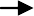 32cg';"rL !)-bkmf!^sf]pkbkmf-!_;Fu;DalGwt_uf}/gu/sfo{kflnsfsf]sfof{nouf}/, /f}tx6 ;DklQ s/ lahslahsg+=M	cf=j=MhUuf ÷3/3gLsf]gfdM	s/bftf;+s]t g+=7]ufgfM	lahs ag]sf] ldltM6f]n ÷a:tL ÷ 3/g+=M	vftfkfgfg+=Mcf=j===================sfnflutkfO{+sf];DklQdfpk/f]Qmadf]lhds/tyfz'Nsx¿lgwf{/0fePsf]x'Fbf;doleq}s/e'QmfgLug'{x'gcg'/f]wul/G5.s/lgwf{/0f;DaGwLs'g}s'/fdflrQga'em]df#%lbgleqk|d'v;dIflgj]bgug{;lsg]Joxf]/f;d]tcg'/f]wul/G5.lan tof/ug]{M	:jLs[tug]{33cg';"rL– !!-bkmf!^sf]pkbkmf-^_;+u;DalGwt_Uff}/gu/ sfo{kflnsfsf] sfof{no uf}/ /f}tx6 lg0f{opk/lrQga'em]dfs/bftfn]lbg]lgbg>Ldfg\ k|d'vHo",Uff}/gu/,Uff}/, /f}tx6ljifoM–cfjZossf/fxLukfpFm.pk/f]Qm;DaGwdfo; uf}/gu/kflnsfaf6ldlt======================dfhf/L ul/Psf];Dklts/sf]nflulgwf{l/td"NodflgDgs'/fdfd]/f]lrQga'em]sf]x'FbfDofbleq}b]xfoadf]lhdsfsfuhftx¿;+nUg/fvLcfjZossf/jfxLsf]nfluof]lgj]bg k]z u/]sf] 5'.lrQ ga'em]sf s'/fx¿ M=================================================================================================================================================================================;+nUg sfuhftx¿ Mlgj]bsgfdy/M–7]ufgfM– b:tvtM–ldlt M34cg';"rL — !@-bkmf!&sf]pkbkmf-@_;Fu;DalGwt_Uff}/gu/sfo{kflnsfsf] sfof{noUff}/, /f}tx6 hUufwgL;+s]tg+=M;DklQs/sf] gubL/l;b/l;bg+=M	s/a'emfPsf]cf=a=MhUuf/3/wgLsf]gfdM	a'em]sf] ldltM7]ufgfM	s/bftf;+s]tg+=M6f]n/a:tL/3/g+=M	Vfftfkfgfg+=McIf/]kL ?=/sda'lemlng]sf];xLM35cg';"rL- !#-bkmf!&sf]pkbkmf-#_;Fu;DalGwt_;DklQs/c;'nLsf]b}lgsljj/0fkmf/fddlxgfM	ut]Mpk/f]Qmadf]lhdsf]hDdf/sd? =========== cIfkL ==========================sf]====================	a}+ssf]a}+sef}r//guba/a'emf/yu/Llnof}+÷lbof}+.cg';"rL – !$-bkmf!*sf]pkbkmf-!_;Fu;DalGwt_Dofbleqljj/0f bflvnfgePdflnOg] ykz'Nssf]b/क्र.सं.मूल्याँकन रकममूल्याँकन रकममूल्याँकन रकममूल्याँकन रकमबार्षिक सम्पतिकर रकम११देखि५ लखसम्म२५ लाख १देखि७ लाख ५० हजारसम्म३७ लाख ५० हजार १देखि१० लाख सम्म४१० लाख १देखि१५ लाखसम्म५१५ लाख १देखि२० लाखसम्म६२० लाख १देखि२५ लाखसम्म१०००/-७२५ लाख १देखि३० लाखसम्म११००/-८३० लाख १देखि४० लाखसम्म१२००/-९४० लाख १देखि५० लाखसम्म१३००/-१०५० लाख १देखि६० लाखसम्म१४००/-११६० लाख १देखि७० लाखसम्म१५००/-१२७० लाख १देखि८० लाखसम्म१६००/-१३८० लाख १देखि९० लाखसम्म१८००/-१४९० लाख १देखि१ करोडसम्म२०००/-१५१ करोड १देखि१ करोड  ४० लाखसम्म२५००/-१६१ करोड  ४० लाख १देखि१ करोड  ६० लाखसम्म३०००/-१७१ करोड  ६० लाख १देखि१ करोड  ८० लाखसम्म३५००/-१८१ करोड  ८० लाख १देखि२ करोड  सम्म४०००/-१९२ करोड १देखि२ करोड ५० लाखसम्म५०००/-२०२ करोड ५० लाख १देखि३ करोड सम्म६०००/-२१३ करोड १देखि३ करोड ५० लाखसम्म७०००/-२२३ करोड ५० लाख १देखि४ करोड सम्म८०००/-२३४ करोड १देखि४ करोड ५० लाखसम्म१००००/-२४४ करोड ५० लाख १देखि५ करोड सम्म१५०००/-२५५ करोड १देखिमाथिको मूल्याँकनमा२००००/–l;=g+=hUuf÷3/ wgLsf] gfdk]zf7]ufgf7]ufgfhUufsf] ljj/0fhUufsf] ljj/0fef}lts ;+/rgfsf] ljj/0f/lsl;def}lts ;+/rgfsf] ljj/0f/lsl;def}lts ;+/rgfsf] ljj/0f/lsl;def}lts;+/rgf ag]sf] ldltef}lts ;+/rgfsf]ef}lts ;+/rgfsf]ef}lts ;+/rgfsf]ef}lts ;+/rgfsf]ef}tls ;+/rgfsf] k|of]uef}tls ;+/rgfsf] k|of]uef}tls ;+/rgfsf] k|of]uef}tls ;+/rgfsf] k|of]uk|of]ustf{s}lkmotl;=g+=hUuf÷3/ wgLsf] gfdk]zfaf6f]sf]gfd3/ g+=ls=g+=If]qkmnejguf]bfd, ;]8cGoef}lts;+/rgf ag]sf] ldltnDafOlkmrf}8fOlkmIf]qkmnju{lkmtNnf ;+Vofcfjf;Jofkf/cf}Bf]lus;+:yfutk|of]ustf{s}lkmots_ ;DklQ wgLsf] ljj/0fv_ljj/0fbflvnfug]{JolQmsf]ljj/0f!=hUuf/3/wgLsf]gfdy/ M@=afa'/kltsf]gfdy/M #=  afh] /;;'/fsf] gfd y/ M$=k]zf/Joj;foM%=3/hUufwgLa;f]af;ug]{ g=kf=uf=kf=Mj8fg+=M	6f]n÷a:tL÷3/g+=M 6]lnkmf]g g+=÷df]afO{n g+=Od]nM^=;DklQwgLsf] kfl/jfl/sljj/0fkl/jf/sf;b:ox¿sf]gfd!@#$b:tvtM gfd / y/ M7]ufgf MhUuf/3/wgLsf]gftfM ldltM  ;Dk{s g+=;DklQ wgLsf] gftfhUufsf]ljj/0fhUufsf]ljj/0fhUufsf]ljj/0fhUufsf]ljj/0fhUuf/x]sf]:yfghUufhf]l8Psf]d'Vo ;8s -;8ssf] gfd / ;8ssf] k|sf/_If]q-sfof{non] eg]{_hUufsf]k|of]uhUufsf] rngrNtLsf] d"No-k|lt_s}lkmotls=g+=;flas-uflj;/j8f_xfnsf]j8f g+=If]qkmnhUuf/x]sf]:yfghUufhf]l8Psf]d'Vo ;8s -;8ssf] gfd / ;8ssf] k|sf/_If]q-sfof{non] eg]{_hUufsf]k|of]uhUufsf] rngrNtLsf] d"No-k|lt_s}lkmot;+/rgf/x]sf] ls=g+=;+/rgfsf]k|sf/-3/÷uf]bfd÷ 6x/f÷kvf{n_;+/rgfsf];+/rgfsf];+/rgfsf];+/rgfsf];+/rgfsf]ef}lts;+/rgfsf]ljj/0fef}lts;+/rgfsf]ljj/0fk|of]ustf{-:jo+/ef8f_s}lkmot-3/g+= cflbv'nfpg]_;+/rgf/x]sf] ls=g+=;+/rgfsf]k|sf/-3/÷uf]bfd÷ 6x/f÷kvf{n_tNnfnDjfO{rf}8fO{If]qkmn-ju{km'6jf/lgªlkm6_ag]sf]ldlt;+/rgfsf]agf]6sf]lsl;d-agf]6/5fgfv'nfpg]_;+/rgfsf]k|of]u-Jof÷cf} ÷;+÷3/]n'_k|of]ustf{-:jo+/ef8f_s}lkmot-3/g+= cflbv'nfpg]_s/ zLif{sk|dft ljj/0fk|dfl0ftug]{sf]b:tvt/ldltdfnkf]tjfe"lds/3/w'/Ls/3/hUufs/-gnfUg]jfr'Qmf_;+/rgfsf]ljj/0f;+/rgfag]sf]ldltju{lkm6jf/lgªlkm6k|dfl0ftug]{sf]gfd/b:tvtl;=g+=hUuf lbgsf] gfdhUuf lng]sf] gfdYfk36ePsf] ljj/0fYfk36ePsf] ljj/0fYfk36ePsf] ljj/0fhUufsf]ljj/0fhUufsf]ljj/0fhUufsf]ljj/0fhUufsf]ljj/0fhUufsf]ljj/0f;+/rgfsf];+/rgfsf]hUuf lbg]sf]>]:tfdf 36 hUuf tyf;+/rgfhUuf lbg]sf] 36g]d"Nof+sg/sdhUuf lng]sf]>]:tfdf yk hUuftyf;+/rgfhUuf lng]sf] yk d"Nof+sg/sds}lkmotl;=g+=hUuf lbgsf] gfdhUuf lng]sf] gfdhUuf wgL;+s]t g+=/lhi6] zgg+=ldltj8f g+=hUuf/x]sf] If]q;fljs ls=g+=xfnsf] ls=g+=If]qkmnk|sf/lsl;dhUuf lbg]sf]>]:tfdf 36 hUuf tyf;+/rgfhUuf lbg]sf] 36g]d"Nof+sg/sdhUuf lng]sf]>]:tfdf yk hUuftyf;+/rgfhUuf lng]sf] yk d"Nof+sg/sds}lkmotd'VoIf]q:yfgGo"gtd d"Nok|lt=====?s=Jofkfl/sIf]qs=Jofkfl/sIf]qs=Jofkfl/sIf]qv=cfjfl;oIf]qv=cfjfl;oIf]qv=cfjfl;oIf]qv=cfjfl;oIf]qu=s[lifIf]qu=s[lifIf]qu=s[lifIf]q3=jgtyfju/If]q3=jgtyfju/If]q3=jgtyfju/If]qs|=;+=;+/rgfsf] lsl;d;+/rgf k|lt ju{lkm6 ?=!=cf/=l;=l;=k|m]d:6Sr/^@%÷– -5 ;o k_@=l;d]06hf]8fO{dfO§fjf9'Ëfsf]uf/f] –cf/=l;=l;= 5fgf%&%÷– -kfFr ;o krxQ/_#=df6f]sf] hf]8fO{dfO§fjf9'Ëfsf]uf/f] –cf/=l;=l;= jfl;d]06hf]8fO{dfO§fjf 9'Ëfsf]uf/f] – h:tf÷6fonsf] 5fgf%@%÷-kfFr ;o k_$=df6f]sf] hf]8fO{dfO§fjf9'Ëfsf]uf/f]– h:tf÷6fonsf]   5fgf$%)÷-rf/ ;o krf;_%=;]8 jf sRrL 3/s/ gnfUg] .hUufsf]ljj/0fhUufsf]ljj/0fhUufsf]ljj/0fhUufsf]ljj/0fhUufsf]ljj/0fhUufsf]ljj/0fhUufsf] sfod d"Noef}lts;+/rgfsf]ljj/0fef}lts;+/rgfsf]ljj/0fef}lts;+/rgfsf]ljj/0fef}lts;+/rgfsf]ljj/0fef}lts;+/rgfsf]ljj/0fef}lts;+/rgfsf]ljj/0fef}lts;+/rgfsf]ljj/0fef}lts;+/rgfsf]ljj/0fef}lts;+/rgfsf]ljj/0fef}lts;+/rgfsf]ljj/0fef}lts;+/rgfsf] sfod d"No;DklQsf] s/ nfUg] s'n d"No-hUuf++;+/rgf_;fljssf] uflj;/ j8fxfnsf] j8f/ 6f]nlsQf g+=If]qkmnhUuf/x]sf] If]qPsfO{ d"No k|lthUufsf] sfod d"Nok|sf/tNnfagf]6sf] lsl;dk|of]uIf]qkmnPsfO{ d"Noz'?sf] d"Nof+sgk'/f ePsf] aif{Xf; s6\6L k|ltztXf; s66Lx'g]/sdef}lts;+/rgfsf] sfod d"No;DklQsf] s/ nfUg] s'n d"No-hUuf++;+/rgf_;+/rgfsf]lsl;d;+/rgfsf]	cfo'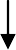 cf/=l;=l;= k|m]d:Sr/l;d]06hf]8fO{dfO§fjf 9'Ëfsf]uf/f] –cf/=l;=l;= 5fgfdf6f]sf]hf]8fO{dfO§fjf9'Ëfsf]uf/f]–cf/=l;=l;=jfl;d]06 hf]8fO{dfO§fjf 9'Ëfsf] uf/f] – h:tf÷6fonsf] 5fgfdf6f]sf]hf]8fO{dfO§fjf 9'Ëfsf]uf/f]– h:tf÷6fonsf] 5fgf;]8 jfsRrL 3/!–#jif{69121520–^jif{1218243040&– (jif{1827364560!)–!@jif{2436486080!#– !%jif{3045607590!^–!*jif{3654729090!(– @! aif{4263849090@@–@$jif{4872909090@#–@&jif{5481909090@*–#)jif{6090909090#!– ##jif{6690909090#$–#^jif{7290909090#&– $)jif{7890909090$!– $#jif{8490909090$$– $^jif{9090909090$&eGbfdfly9090909090hUufsf]ljj/0fhUufsf]ljj/0fhUufsf]ljj/0fhUufsf]ljj/0fhUufsf]ljj/0fhUufsf]ljj/0fhUufsf] sfodd"Noef}lts;+/rgfsf]ljj/0fef}lts;+/rgfsf]ljj/0fef}lts;+/rgfsf]ljj/0fef}lts;+/rgfsf]ljj/0fef}lts;+/rgfsf]ljj/0fef}lts;+/rgfsf]ljj/0fef}lts;+/rgfsf]ljj/0fef}lts;+/rgfsf]ljj/0fef}lts;+/rgfsf] sfodd"No;DklQsf] d"No;flasuflj; ÷ j8fxfnj8fls=g+=If]qkmnIf]qPsfOd"Nok|==========hUufsf] sfodd"Nok|sf/tNnflsl;dk|of]uIf]qkmn-j=lkm=_;'?sf]d"Nof+sg;'?sf]d"Nof+sgx|f;s§Lef}lts;+/rgfsf] sfodd"No;DklQsf] d"No;DklQsf] hDdf d"No ? M–;DklQsf] hDdf d"No ? M–;DklQsf] hDdf d"No ? M–;DklQsf] hDdf d"No ? M–;DklQsf] hDdf d"No ? M–;DklQsf] hDdf d"No ? M–;DklQsf] hDdf d"No ? M–;DklQsf] hDdf d"No ? M–;DklQsf] hDdf d"No ? M–;DklQsf] hDdf d"No ? M–;DklQsf] hDdf d"No ? M–;DklQsf] hDdf d"No ? M–;DklQsf] hDdf d"No ? M–;DklQsf] hDdf d"No ? M–;DklQsf] hDdf d"No ? M–;DklQsf] hDdf d"No ? M– ;DklQ s/ ;DklQ s/ ;DklQ s/ ;DklQ s/ ;DklQ s/ ;DklQ s/ ;DklQ s/ ;DklQ s/ ;DklQ s/ ;DklQ s/ ;DklQ s/ ;DklQ s/ ;DklQ s/cGo z'Ns cGo z'Ns cGo z'Ns cGo z'Ns cGo z'Ns cGo z'Ns cGo z'Ns cGo z'Ns cGo z'Ns cGo z'Ns cGo z'Ns cGo z'Ns cGo z'Ns s'n hDdf ?s'n hDdf ?s'n hDdf ?s'n hDdf ?s'n hDdf ?s'n hDdf ?s'n hDdf ?s'n hDdf ?s'n hDdf ?s'n hDdf ?s'n hDdf ?s'n hDdf ?s'n hDdf ?hUufsf]ljj/0fhUufsf]ljj/0fhUufsf]ljj/0fhUufsf]ljj/0fhUufsf]ljj/0fhUufsf] sfodd"Noef}lts;+/rgfsf]ljj/0fef}lts;+/rgfsf]ljj/0fef}lts;+/rgfsf]ljj/0fef}lts;+/rgfsf]ljj/0fef}lts;+/rgfsf]ljj/0fef}lts;+/rgfsf]ljj/0f;+/rgfsf] sfod d"No;DklQsf]d"Nos}lkmot;fljs uflj;/ j8fxfn j8fls=g+=If]qkmn-======df_hUuf/x]sf]If]qhUufsf] sfodd"Nok|sf/tNnflsl;dk|of]uk|of]uIf]qkmn-j=lkm=_;+/rgfsf] sfod d"No;DklQsf]d"Nos}lkmot;DklQsf] hDdf d"No ? ;DklQsf] hDdf d"No ? ;DklQsf] hDdf d"No ? ;DklQsf] hDdf d"No ? ;DklQsf] hDdf d"No ? ;DklQsf] hDdf d"No ? ;DklQsf] hDdf d"No ? ;DklQsf] hDdf d"No ? ;DklQsf] hDdf d"No ? ;DklQsf] hDdf d"No ? ;DklQsf] hDdf d"No ? ;DklQsf] hDdf d"No ? ;DklQsf] hDdf d"No ? ;DklQ s/;DklQ s/;DklQ s/;DklQ s/;DklQ s/;DklQ s/;DklQ s/;DklQ s/;DklQ s/;DklQ s/cGoz'NscGoz'NscGoz'NscGoz'NscGoz'NscGoz'NscGoz'NscGoz'NscGoz'NscGoz'NsaSof}tf-cf=j==========================b]lv===============================;Dd_aSof}tf-cf=j==========================b]lv===============================;Dd_aSof}tf-cf=j==========================b]lv===============================;Dd_aSof}tf-cf=j==========================b]lv===============================;Dd_aSof}tf-cf=j==========================b]lv===============================;Dd_aSof}tf-cf=j==========================b]lv===============================;Dd_aSof}tf-cf=j==========================b]lv===============================;Dd_aSof}tf-cf=j==========================b]lv===============================;Dd_aSof}tf-cf=j==========================b]lv===============================;Dd_aSof}tf-cf=j==========================b]lv===============================;Dd_hl/jfgfhl/jfgfhl/jfgfhl/jfgfhl/jfgfhl/jfgfhl/jfgfhl/jfgfhl/jfgfhl/jfgf5'65'65'65'65'65'65'65'65'65'6s'nhDdf ?=s'nhDdf ?=s'nhDdf ?=s'nhDdf ?=s'nhDdf ?=s'nhDdf ?=s'nhDdf ?=s'nhDdf ?=s'nhDdf ?=s'nhDdf ?=/l;b g+=s/bftfsf] gfdc;'nL /sds}lkmotb:tvtM/sd a'emfpg]sf] gfd Mkb M–ldltM–                                                 b:tvtM/sda'lemlng]sf]gfdMkb M–                      ldltM–;DklQsf] d"Nof+sg/sdrfn"cf=j=leq}Dofb gf3]dfPscf==Dofbgf3]dfDofbgf3]sf]Pscf==kl5t];|f]cf==;DdDofbgf3]sf]t];|f]cf==kl5kfFrf}+ cf==;Dd%)nfv;Dd%)nfveGbfdfly!s/f]8;Dd! s/f]8 eGbf dfly २s/f]8 ;Dd@ s/f]8 eGbf dflyhlt;'s}